Rammeprogram Frisk Bris; januar, februar og mars 2023Faste aktiviteter på Frisk Bris i uke 1-4 
Sted: Skoglia 14 Treningsrommet er åpent fra 7.30-15.00 på hverdager tom. uke 3.
Faste aktiviteter på Frisk Bris i uke 5-13 
Sted: Knutepunktet, Grasmyr
Kurs/undervisning/temasamlinger i 1. kvartal
Gjennomføres som planlagt med forbehold om nok påmeldte deltakereTrening & kosthold: 
Tirsdag 7.februar kl.11-13
Tirsdag 21.mars kl.11-13Tema søvn: 
Tirsdag 21.februar kl.11-13Temaforelesninger på kveldstid om «Kosthold & trening» og «Søvn» setter opp etter behov.   Bevisstgjøringsprogram  
Oppstart fortløpende. Foregår over 5 ganger. Ta kontakt med veileder for påmelding.  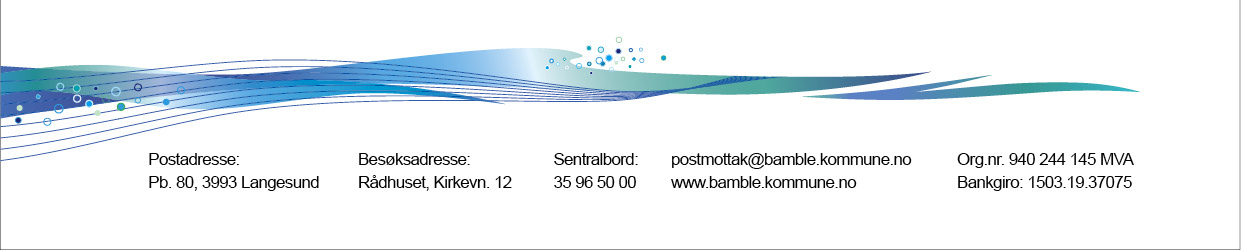 MandagTirsdagOnsdagTorsdagFredagKl.09.00-10.00Kondisjons-trening ute tilpasset ditt nivå. Individuell veiledning v/behovKl.11.00-12.00Yoga(fram til 23/1)Kl.12.00-12.50Spinning som passer alle på Nr1 Fitness (fram til 25/1)Kl.13.00-14.00Styrketrening på Nr.1 Fitness(fram til 25/1)Kl.13.00-14.00Stressmestring, avspenning og balanse(fram til 18/1)Kl.16.00-17.00Lekpreget kondisjon- og styrketrening ute(fram til 19/1)Kl. 13.30-14.30BassengtreningGrasmyrhallenMandagTirsdagOnsdagTorsdagFredagKl.09.00-10.00Kondisjons-trening ute Kl.10.00-10.45Kaffe Kl.09.00-10.00Styrke sirkeltrening (start 7/2)Kl.10.-10.45KaffeKl.09.00-09.45Spinning (start 1/2)Kl.9.45-10.15KaffeKl.10.00-13.00Jobbklubb(start 18/1)Kl.14.00-15.00Stressmestring(start 25/1)Kl.08.30-11.00Bevisstgjørings-program Kl.11.00-11.45KaffeKl.12.00-13.00Yoga (start 2/2)Kl.14.15-15.00Trening med Talenthuset(start 26/1)Kl.13.30-14.30BassengtreningGrasmyrhallenKl.14.00-16.30MusikkverkstedUndervisningBeskrivelseTema trening & kosthold Å spise sunt kan virke vanskelig, men det kan være mindre krevende dersom du tar små skritt av gangen. I undervisningen tar vi utgangspunkt i de enkle grepene. Det vil også fokuseres på viktigheten av trening i forhold til mental og fysisk helse, samt grunnleggende treningsprinsipper for utholdenhets- og styrketrening.BevisstgjøringsprogramUndervisningen handler om det å bli bevisst sine tanker, følelser og handlinger; hvordan disse henger sammen og ikke bare flyter bevisstløst med uten at du kan påvirke. Mange ganger handler vi automatisk på innkjørte tankemønstre som gjør at vi kommer inn i uheldige spor og lever halvveis tilstede. Står du fast? Føler du at du ikke kommer videre dit du ønsker? Undervisningen skal gi deg forståelse og konkrete verktøy som du kan bruke for å lede deg selv mot dine mål. Tema søvnUndervisning for deg som jevnlig sliter med søvn og som ønsker å gjøre noe med det. Målet er at du skal lære om søvn og gode søvnvaner, bli mer fornøyd med søvnen din og sove bedre. TreningsøkterBeskrivelseKondisjonstrening uteInstruktør: Inger-Marie Thorvaldsen, tlf: 91365030Effektiv kondisjonstrening etter intervallprinsippet 4x4. Tilpasset ditt nivå, individuell veiledning v/behov. Foregår ute – kle deg etter været. Oppmøte på Frisk Bris. Styrke sirkeltreningInstruktør: Linda Gundersen-Aksnes, tlf: 90367007 / Bjørnar Ødegård, tlf: 94161781Sirkeltrening med basis styrkeøvelser. SpinningInstruktør: Henning Weider, tlf: 91164780Mulighet for bruk av garderobe. Ta med egen vannflaske.Avspenning & stressmestringInstruktør: Inger-Marie Thorvaldsen, tlf: 91365030Rolig treningsøkt med fokus på tilstedeværelse her og nå, balanse- og bevegelsesøvelser, samt avspenning. Foregår i Frisk Bris sine lokaler. Vi har matter til utlån, men ta gjerne med din egen. Ta evt. med teppe og pute til avspenning hvis ønskelig.«Torsdagsøkta»Instruktør: Henning Weider, tlf: 91164780 / Bjørn Inge Eek, tlf: 46858429 / Stig Andersen, tlf: 48266874Fysisk aktivitet i ulike former.BassengtreningInstruktør: Linda Gundersen-Aksnes, 
tlf: 90367007 / Inger-Marie Thorvaldsen, tlf: 91365030 Øvelser i terapibasseng, primært for deg som har muskel-/skjelettplager. Oppmøte svømmehallen på Grasmyr. 